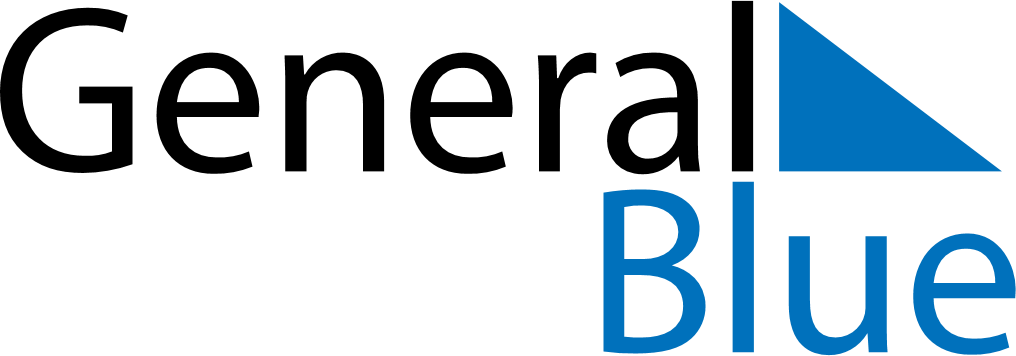 February 2023February 2023February 2023February 2023New ZealandNew ZealandNew ZealandSundayMondayTuesdayWednesdayThursdayFridayFridaySaturday1233456789101011Waitangi Day12131415161717181920212223242425262728